											                                          ШЕФ СЛУЖБЕ                                                                                                                                                               Владан ЧоловићР е п у б л и к а  С р б и ј аГ Р А Д  Б Е О Г Р А Д ГРАДСКА ОПШТИНА НОВИ БЕОГРАДУПРАВА ГРАДСКЕ ОПШТИНЕ                                                Служба за извршење                                                                                                                                                                                                                                     Београд- Нови Београд                              www.novibeograd.rs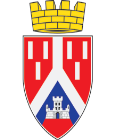              Бул. Михаила Пупина бр. 167Tел: +381 11 31 06 732                                       +381 11 31 06 748Факс: +381 11 31 06 896ПЛАН РУШЕЊА БЕСПРАВНИХ ОБЈЕКАТА ЗА ПЕРИОДОД 01.01.2018. ДО 31.12.2018. ГОДИНЕПЛАН РУШЕЊА БЕСПРАВНИХ ОБЈЕКАТА ЗА ПЕРИОДОД 01.01.2018. ДО 31.12.2018. ГОДИНЕПЛАН РУШЕЊА БЕСПРАВНИХ ОБЈЕКАТА ЗА ПЕРИОДОД 01.01.2018. ДО 31.12.2018. ГОДИНЕПЛАН РУШЕЊА БЕСПРАВНИХ ОБЈЕКАТА ЗА ПЕРИОДОД 01.01.2018. ДО 31.12.2018. ГОДИНЕПЛАН РУШЕЊА БЕСПРАВНИХ ОБЈЕКАТА ЗА ПЕРИОДОД 01.01.2018. ДО 31.12.2018. ГОДИНЕПЛАН РУШЕЊА БЕСПРАВНИХ ОБЈЕКАТА ЗА ПЕРИОДОД 01.01.2018. ДО 31.12.2018. ГОДИНЕПЛАН РУШЕЊА БЕСПРАВНИХ ОБЈЕКАТА ЗА ПЕРИОДОД 01.01.2018. ДО 31.12.2018. ГОДИНЕПЛАН РУШЕЊА БЕСПРАВНИХ ОБЈЕКАТА ЗА ПЕРИОДОД 01.01.2018. ДО 31.12.2018. ГОДИНЕРед. бр.Број решења које се извршаваДатум покретања управног поступкаПодаци о извршеникуАдреса на којој се објекат налазиКП и КО у којој се објекат налазиКратак опис објектаПланирани трошкови(динара)1.III-356-860/17ХIII-356.1-161/1723.10.2017.СЛОБОДАН МИЈАТОВИЋиз Београда, ул. Браће Рибникар бр. 38Ул. Др Ивана Рибара бр. 56, Нови Београд-Уклањање изведених грађевинских радова-скинут кровни покривач и део кровне конструкције (касније изграђен објекат на том месту) (ЈИ) 922.915,002.III-356-15/07III-356.1-108/1622.01.2008.ДУРМИШИ  ТАХИР из Београда-Нови Београд, ул. Бежанијска коса бр. 58Бежанијска коса бр. 58-к, Нови Београд-Уклањање објеката (ЈИ)315.852,503.III-356-702/17ХIII-356.1-23/1814.07.2017.Н.Н. лицеВиноградска преко пута броја 132, Нови Београд-Уклањање изведених грађевинских радова на изградњи 2 објекта (ЈИ)Објекат 1:1.081.166,50Објекат 2:557.356,00Укупно:1.638.522,504.III-356-765/17ХIII-356.1-24/1811.09.2017.ДАНИЈЕЛ РАКОВИЋ изБеограда-Котеж, ул. Валентинска бр. 24.Сурчинска б.б., Нови БеоградКП 5831/3КП 5831/2 КО НБГДУклањање изведених грађевинских радова  (ЈИ)663.114.205.III-356-776/16ХIII-356.1-25/1808.07.2016.РАДЕНКО МИЛЕКИЋ изБеограда-Земун, ул. Бачка бр. 9/19Сурчинска б.б., Нови Београддео КП 3902 КО НБГДУклањање изведених грађевинских радова на изградњи објекта (ЈИ)847.481.006.III-356-766/17ХIII-356.1-26/1811.09.2017.ГОРАН СТЕФАНОВИЋ изБеограда-Нови Београд, ул. Тулуз Лотрека бр. 17Сурчинска б.б. до броја 104П, Нови БеоградКП 1737/1 КО НБГДУклањање изведених грађевинских радова  (ЈИ)1.015.220,007.III-356-788/17ХIII-356.1-27/18 08.09.2017.Н.Н. лицеСурчинска б.б.,Нови Београд-Уклањање избетонираних тракастих темеља и парапетних зидова од шљакобет. блокова (ЈИ)900.796,008.III-356-1023/15   ХIII-356.1-22/1828.12.2015.ПЕТАКОВИЋ МИЛАН изСурчина, ул. Забранска бр.2Ул. Власиначка преко пута броја 1, Нови БеоградКП 4258/1КО НБГДУклањање изведених започетих грађевинских радова на изградњи објекта  (ЈИ)  349.082,009.III-356-147/16ХIII-356.1-30/1818.01.2016.МАРИЈАНА СПАСЕНОВИЋ      из Београда-Нови Београд,ул. Тошин бунар бр. 159-аУл. Тошин бунар бр. 159-а, Нови Београд   део   КП 1290КО НБГДУклањање изграђеног стамбеног објекта све уз објекат означен на копији плана као објекат бр. 1, односно бр. 33 на геодетском снимку (ЈИ)131.820,0010.III-356-146/16ХIII-356.1-31/1818.01.2016.ГОЛУБОВИЋ МИЛЕНТИЈЕ из Београда-Нови Београд, ул. Тошин бунар 246аИ АРИФ МИРВЕТА      из Београда-Нови Београд, ул. Тошин бунар бр. 159аУл. Тошин бунар бр. 159-а, Нови БеоградКП 1290 КО НБГДУклањање бесправно  изведених грађевинских радова – наткривени стамбени улаз као тврда градња, кров на једну воду, покривач салонит, све уз објекат бр. 1 (односно број 33 на геодетском снимку) (ЈИ)15.125,0011.III-356-720/16  ХIII-356.1-219/1726.06.2016.ДРАГАН ЂОКИЋиз Београда-Нови Београд, ул. Булевар Зорана Ђинђића бр. 18бУл. Омладинских бригада 18б, Нови БеоградКП 970/1КО НБГДУклањање преградних зидова и зазиђивање пробијеног отвора у зиду на делу мокрог чвора (СП)195.345,00                                                                                     ПЛАНИРАНА СРЕДСТВА У 2018. год.                                                                                     ПЛАНИРАНА СРЕДСТВА У 2018. год.                                                                                     ПЛАНИРАНА СРЕДСТВА У 2018. год.                                                                                     ПЛАНИРАНА СРЕДСТВА У 2018. год.                                                                                     ПЛАНИРАНА СРЕДСТВА У 2018. год.                                                                                     ПЛАНИРАНА СРЕДСТВА У 2018. год.У К У П Н О :6.995.273,20